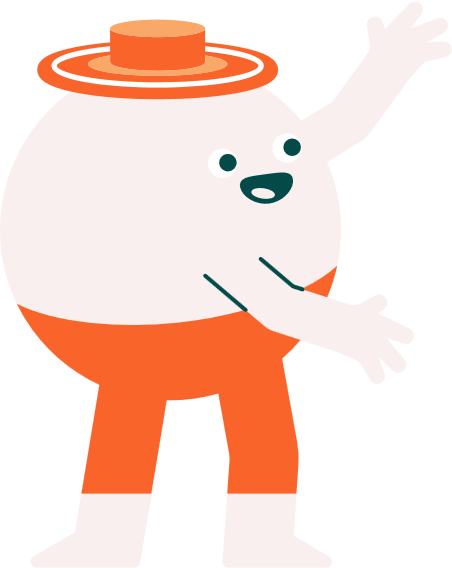 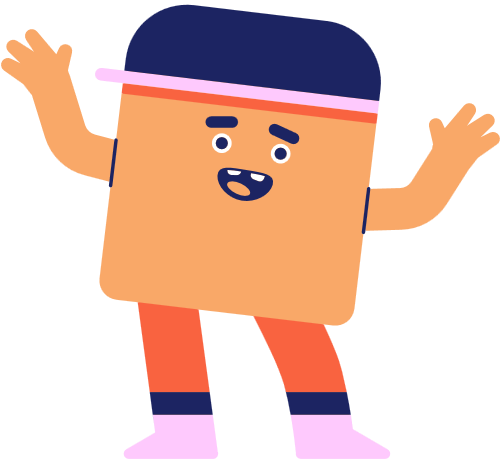 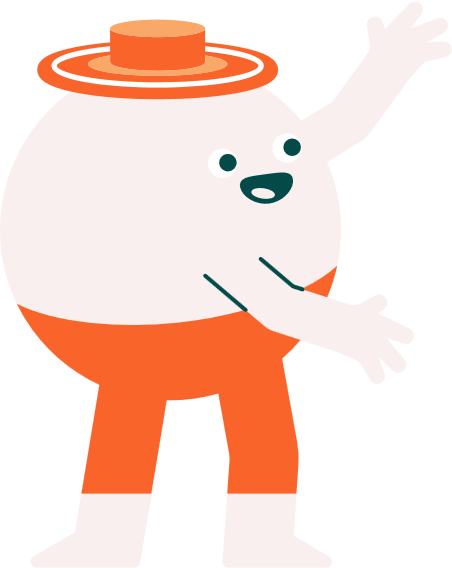 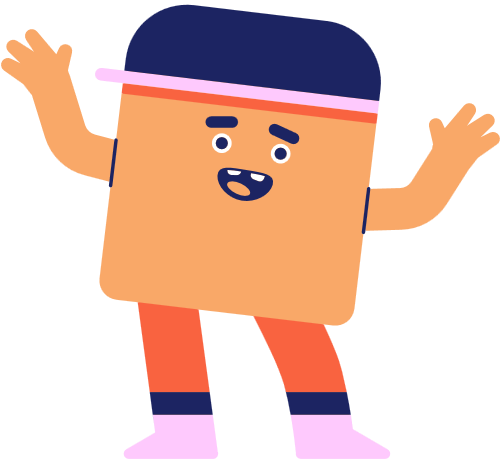 第二梯(2024年7/8~7/12)遠哲科學夏令營課程表-高年級第二梯(2024年7/8~7/12)遠哲科學夏令營課程表-高年級第二梯(2024年7/8~7/12)遠哲科學夏令營課程表-高年級第二梯(2024年7/8~7/12)遠哲科學夏令營課程表-高年級第二梯(2024年7/8~7/12)遠哲科學夏令營課程表-高年級第二梯(2024年7/8~7/12)遠哲科學夏令營課程表-高年級時　間第一天第二天第三天第四天第五天上午報   到報   到報   到報   到報   到上午相見歡自動捲線陀螺曾秋雲 老師（物理）提取電的能力電路實作及能量轉換與創作林建明 老師（電子學）電腦祕密見學（技嘉南平廠）數字拉密楊雅芬 老師(數學）上午下課時間下課時間下課時間下課時間下課時間上午就愛鳥事一籮筐廖進德 老師(生物)汴水虹橋曾秋雲 老師（物理）提取電的能力電路實作及能量轉換與創作林建明 老師（電子學）電腦祕密見學（技嘉南平廠）藝數三明治彭良禎 老師(數學）中午-用餐休息肚子咕咕~吃飯囉~睡個午覺精神好肚子咕咕~吃飯囉~睡個午覺精神好肚子咕咕~吃飯囉~睡個午覺精神好肚子咕咕~吃飯囉~睡個午覺精神好肚子咕咕~吃飯囉~睡個午覺精神好下午小世界中的大世界-太陽系篇鄭秉漢 老師（天文）數列列車張敬楷 老師（數學）蒸氣碰碰船許兆芳 老師（物理）電腦祕密見學（技嘉南平廠）茶的成分研究蕭志堅 老師(化學）下午休息一下休息一下休息一下休息一下休息一下下午小世界中的大世界-太陽系篇鄭秉漢 老師（天文）彈力雙球盧俊良 老師（物理）電報密碼戰許兆芳 老師（數學邏輯）電腦祕密見學（技嘉南平廠）結業式17:00~17:20課後談心課後談心課後談心課後談心課後談心17:30放學囉！！ 放學囉！！ 放學囉！！ 放學囉！！ 放學囉！！ 